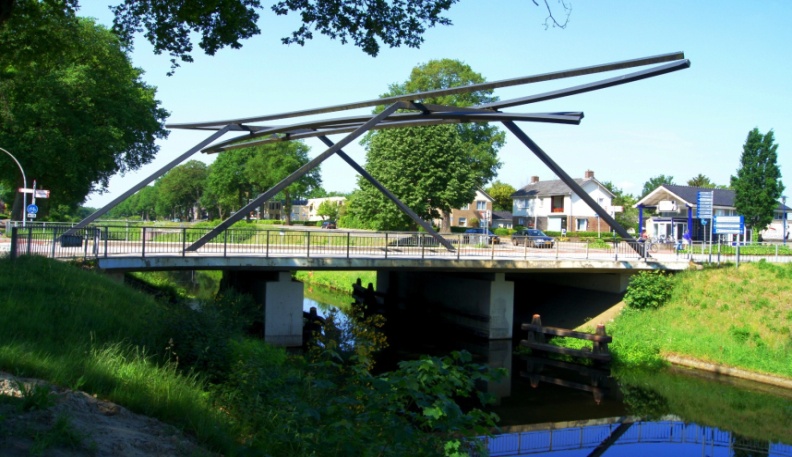 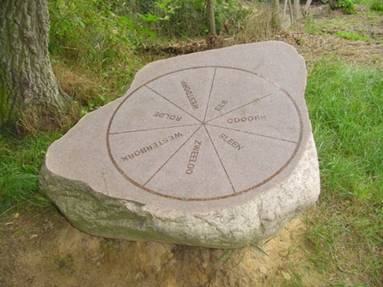            				e.   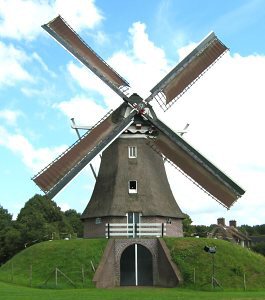 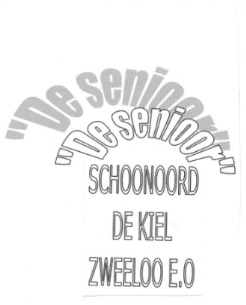 					Onze website  http://desenioor.nl/Bestuur:Arie Aardema	tel. 0591- 381946	Voorzitter 							Ledenadministratie							Coördinatie lief en leed							Verjaardagskaarten							Website beheerHenk de Geeter 	tel. 0591- 381948	Secretaris							Nieuwsbrief							Activiteitencommissie							LedenwervingHanny Kleef 	tel. 0591- 371357 	2e VoorzitterPenningmeester							Reiscommissie							Contacten Zweeloo/AaldenTrijntje Tangenberg tel. 0591-371572	Lief en Leedcommissie							Contact vervoer Ellertsveld busje							ActiviteitencommissieHennie Wiebing	tel. 0591- 675166	Lief en Leedcommissie							Verjaardagskaarten							Reiscommissie							Contact persoon dag v/d ouderenJopie Boudewijn	tel. 0591- 382223	2e penningmeesterActiviteitencommissie							ReiscommissieRein Lycklema	tel. 0591- 387262	Algemeen bestuurslid							SVA activiteitenOnze jaarlijkse contributie is van 1 jan. tot 31 dec:€ 25,00 p.p. en voor ieder inwonend lid  € 20,00.Onze huisbank is Rabobank: NL62 RABO 0306 843986KVK nummer: 64377369Onze buitendienst:Jopie Boudewijn, Femmie Weggemans, Rein Lycklema,Emmy Lycklema, Roelie de Boer, Arie Aardema,Gerrit Wiebing, Hennie Fluks, Henk de Geeter(@)mail zijn de bezorgers van onze postzaken.Alie Aardema schrijft de verjaardagkaarten.Els Gerritse-Tiben Coördineert het klaverjassen.	                                                  Januari, 2020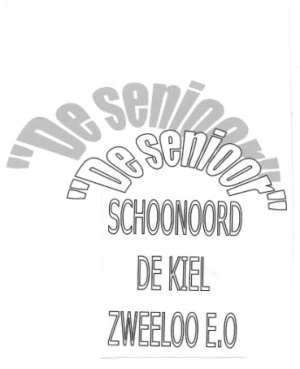 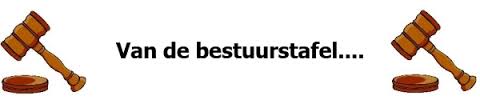 Een heel nieuw jaar ligt weer voor ons.Toch even een korte terugblik op december van het jaar 2019.We hebben 13 december kunnen genieten van een hele mooie avond met The Old Tims Skifflers.Ook is 21 december in Exloo een goed geslaagde middag geweest.Onze eerste activiteit in 2020 is inmiddels weer geweest.Op vrijdag 10 januari hebben weer kunnen genieten van een blijspel dit jaar met de titel “Neimoodse scharrelderij”Een modern stuk met een datingsite, die een verrassende wending gaf met veel hilariteit.Wat kunt U verder lezen in onze en jullie nieuwsbrief:Natuurlijk het programma  tot onze vakantiein een vogelvlucht.De agenda voor de jaarvergadering Notulen jaarvergadering van woensdag 7 maart 2019Jaarverslag van het jaar 2019Tip van onze belasting invullers.Brief van De Koepel (Fusie KNVG en NVOG)Aj niet wilt dat ze op de visite	over dei proot,dan moe’j der zölm hën gaon.Het leven is een roggevelddat meijd wordt met de zeinde,en of het mét of tegen valt,dat mark ie an het einde.	Aandermans vrouwlu en roezies	moej op ’n ofstaand bekieken	Ons prgramma in een 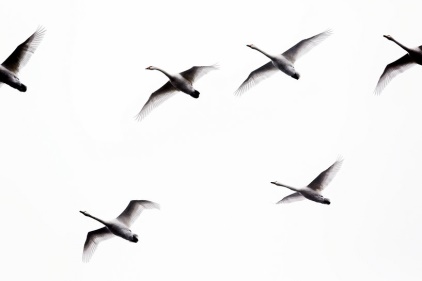                                                                           vluchtVrijdag 17 januari.Dorpshuis Schoonoord.Aanvang 19.30 uur.			Nieuwjaarsvisite			met muzikale begeiding van Peter GeurtsWoensdag 5 februari.Dorpshuis Schoonoord.Aanvang 19.30 uur.			Optreden van The Sweel SingersWoensdag 4 maart.De Spil ZweelooAanvang 19.30 uur			Jaarvergadering met BingoWoensdag 1 april.Dorpshuis Schoonoord.Aanvang 19.30 uur.              Samen met de Bibliotheek en,	              dit is geen 1-april grap,              wat en wie er komt volgt later.Woensdag 8 april .Dorpshuis SchoonoordAanvang 13.30 uur.			Neutie schieten om De Senioor wisselbokaal	Opgeven hiervoor bij Hennie of Rein voor 1 aprilWoensdag 13 mei.Dorpshuis SchoonoordAanvang 14.00 uur			Gezellige middag met BingoWoensdag 20 mei.               De afsluiting van het seizoen met een busreis.                      Waar en hoe laat volgt later. Jaarvergadering 2020 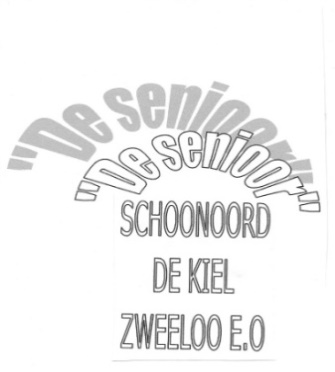              woensdag 4 maart                  De Spil Zweeloo           Aanvang 19.30 uur.  Agenda:OpeningMededeling en vaststellen agenda    03.      Notulen van de vorige jaarvergadering 6 maart 2019. 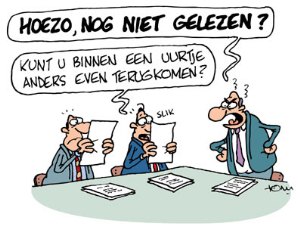 Jaarverslag 2019  “De Senioor”.      Financieel jaarverslag 2019.      Kascontrole + kascommissie                dhr. R. de Blok en dhr. B. Koopman               reserve is mevr. Hennie Tangenberg.		Aftredend dhr. R de Blok    06.     Bestuurs verkiezing:              Aftredend en herkiesbaar: dhr. Rein Lyclema     Uittredend en niet herkiesbaar: mevr. Hanny Kleef      nadere toelichting tijdens de vergadering.     Het bestuur stelt voor mevr. Hanny Kleef te benoemen     als adviserend lid van het bestuur.     Het bestuur stelt voor dhr. Jos Tabink te benoemen     als nieuwbestuurslid en penningmeester.  07. Rondvraag   08. Sluiting                                               Natuurlijk sluiten we deze avond af met:                                                   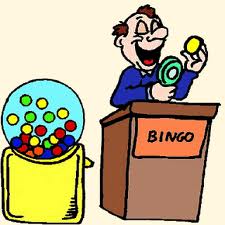              Notulen Jaarvergaderingvan woensdag 6 maart 2019in “De Spil” Zweelooaanvang 19.30 uurAanwezig: van het bestuur  Arie, Hanny, Jopie, Hennie, Henk, LammieAfwezig zonder kennisgeving: n.v.t.Met kennisgeving: fam. Koopman, fam. LyklemaAanwezige leden: 31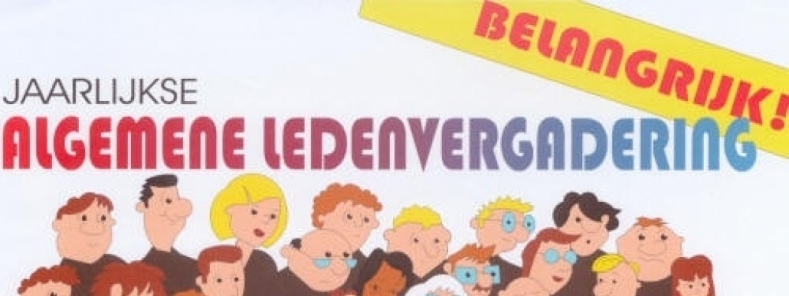 Jaarverslag 2019“De Senioor “ Schoonoord/De Kiel/ Zweeloo/Aalden e.oBestuurssamenstellingHelaas moesten we bij de laatste jaarvergadering ons bestuurslid Lammie Hummel uitvoerig bedanken en uitzwaaien. Ze was aftredend als bestuurslid en niet herkiesbaar. Gelukkig vonden we een goede opvolgster in de persoon van Trijn Tangenberg. Ze heeft met verve de taken van Lammie overgenomen.  Hanny Kleef kon nog een periode bij ons blijven. Ze was tenslotte herkiesbaar. Er was echter een maar aan dit blijven verbonden. Omdat ze steeds slechter ging zien, was niet duidelijk of ze de gehele periode kon uitzitten. Dat bleek jammer genoeg al snel niet het geval te zijn. Met instemming van Hanny werd besloten een bestuurslid te zoeken die haar taak als penningmeester kon overnemen. Die denken we gevonden te hebben in de heer Jos Tabink. Hij wordt op dit moment door Hanny ingewerkt. We hopen dat onze leden tijdens de komende jaarvergadering met onze keus kunnen instemmen. Verder stellen we voor Hanny te handhaven in ons bestuur als lid van advies. De bestuurssamenstelling is dit jaar dus veranderd. De taken die de bestuursleden op zich genomen hebben staan vermeld in de Nieuwsbrief, die we twee maal per jaar uitgeven. Echter ……….. ook bestuursleden worden  blijkbaar ouder. Wij zullen daarom op zoek moeten blijven naar leden die ons bestuur willen versterken en/of aftredende of stoppende leden van het bestuur willen vervangen. Suggesties hiervoor  of spontane aanmeldingen zijn natuurlijk van harte welkom.Leden.Het ledenaantal is ondanks  het verlies aan leden – door natuurlijk verloop, verhuizingen en afzeggingen --  het afgelopen jaar nagenoeg gelijk gebleven. Opvallend is dat vooral het aantal leden dat buiten onze dorpen woont toeneemt. We blijven als bestuur de vinger aan de pols houden wat betreft  het ledenaantal. We beraden ons daarom op een ledenwerfactie. De leden zelf kunnen ook wat doen overigens. Een beetje reclame maken voor onze vereniging bij vrienden en kennissen doet vast geen kwaad. De “Doe- mee pas” regeling  van de gemeente Coevorden wordt binnen ons ledenbestand ook bekender. We hebben nu meer leden, die hier gebruik van maken. Dus nogmaals: Mensen die door omstandigheden geen mogelijkheden hebben om zich bij een vereniging aan te sluiten, kunnen via deze regeling lid worden van onze club en meedoen aan onze activiteiten .Contact met de ledenAls bestuur van onze vereniging  proberen we het contact met de leden zo goed als mogelijk te onderhouden door middel van de Nieuwsbrieven (2 per jaar) en flyers.De verenigingsavonden geven ons de gelegenheid u te ontmoeten en te spreken.  Het viel ons dit jaar op dat sommige leden wegblijven van onze verenigingsavonden. We hebben het idee dat het niet meer willen rijden in Jaarverslag 2019 vervolghet donker hiermee te maken heeft. We hebben het daarom nodig gevonden om ook enkele middagactiviteiten te plannen (Bingomiddag en Neutie schieten). Het “Neutie schieten” was leuk, gezellig en vooral spannend. Er waren 26 deelnemers. De heer F. Hoogenberg werd de winnaar. Deze middag is dus voor herhaling vatbaar. De Bingo middag was een schot in de roos. Er waren 45 leden aanwezig. De mensen uit Zweeloo en Aalden ontbraken, omdat er voor hen al een Bingo middag in de Korenhof was georganiseerd.  We nemen een volgende keer dus even contact op met de Korenhof omtrent de te plannen datum. Ook nieuw was dit jaar dat we een bezoek brachten  aan de beeldentuin van Harwi in Eeserveen. Ook deze dag met koffie en gebak, een eenvoudige lunch en een rondleiding door het bedrijf was zeer de moeite waard. Overigens moet gezegd worden dat onze activiteiten ’s avonds en de stamppottocht en jaarlijkse bustocht steeds beter bezocht worden. Bij de laatste twee activiteiten moeten we soms een grotere bus bestellen en een wachtlijst hanteren.  Verder proberen  we via de verjaardagskaarten, een bezoekje bij ziekte, de belangstelling bij rouw en trouw en de presentjes voor onze tachtig plussers tijdens de kerstdagen de contacten te verstevigen. Als beperking hierbij geldt dat we wel op de hoogte moeten zijn van de verschillende aangelegenheden. Als we van niets weten, kunnen we ook geen belangstelling tonen. Dat ervaart de commissie “Lief en Leed” als erg jammer en een gemiste kans. Dit jaar hebben we de nieuwe bewoners van het Brinkplan bij hun verhuizing verrast met een bloemetje en Nieuwsbrief. Zowel leden van onze vereniging als niet leden konden dit zeer waarderen. Ook de hulp bij het invullen van de belastingpapieren  verstevigd de band met onze vereniging. De heren Jos Tabink en Rien de Blok zijn de belasting specialisten onder ons, die veel en goed werk verrichten. Ze staan verschillende leden van ons het gehele jaar door met raad en daad bij. Via onze website probeert onze “webmaster”Arie Aardema  nieuwtjes ,verslagen en activiteiten over en van onze vereniging in bredere kring  bekend te maken. Contact met de plaatselijke verenigingen.Het contact met “De vrouwen van Nu” bestaat helaas niet meer. Deze vereniging heeft zichzelf opgeheven vanwege het gebrek aan leden en bestuursleden.   Met de buurtvereniging  van De Kiel hebben we contact om rekening te houden met hun busreizen en activiteiten, zodat die elkaar niet overlappen. Gelukkig hebben we nog een bibliotheek in Schoonoord. De avond (Gert Jan Brader – Marga Kool en Jan Veenstra)  die we jaarlijks met hen organiseren was erg de moeite waard. We hopen dat we deze contacten kunnen bestendigen.Contact met verenigingen (wat verder weg)Het contact met onze zusterverenigingen in Dalen, Oosterhesselen en Sleen is bestendigd. We houden vrij regelmatig vergaderingen om elkaar op de hoogte te houden van elkaars wel en wee. De gezamenlijke Jaarverslag 2019 vervolggezellige avond werd dit jaar goed bezocht. Ook hebben we contact met met verenigingen in de rest van Drenthe. We vergaderen hiermee twee maal per jaar onder de noemer VOSD (Vereniging Overleg Seniorenverenigingen Drenthe) Het voortbestaan van deze vereniging hangt aan een zijden draadje, doordat erg moeilijk nieuwe bestuursleden zijn te vinden. De Fasv (Federatie van algemene seniorenverenigingen) is de landelijke groep waarbij we ons hebben aangesloten. Zij behartigen onze belangen in Den Haag, onderhandelen met ziektekostenverzekeringen en hebben ook contacten met de Belastingdienst. Helaas staat ook deze vereniging op het randje van haar bestaan.. Ook hier is een gebrek aan bestuursleden de boosdoener.We zijn ook aangesloten bij de N.V.O.G. (een landelijk overkoepelende vereniging van organisaties van gepensioneerden) Zij behartigt de collectieve belangen van pensioen gerechtigden en hun nabestaanden. Deze vereniging telt ca. 65000 leden.Bedankt:Een vereniging kan niet zonder vrijwilligers. We zijn dan ook dankbaar dat we altijd een beroep kunnen doen op mensen die altijd klaar staan om ons te helpen. Zij zijn het cement van onze vereniging. Zonder hen kunnen we niet. Zonder namen te noemen – je kunt zomaar iemand over het hoofd zien – bedankt !!!!!!!!!!!!!!.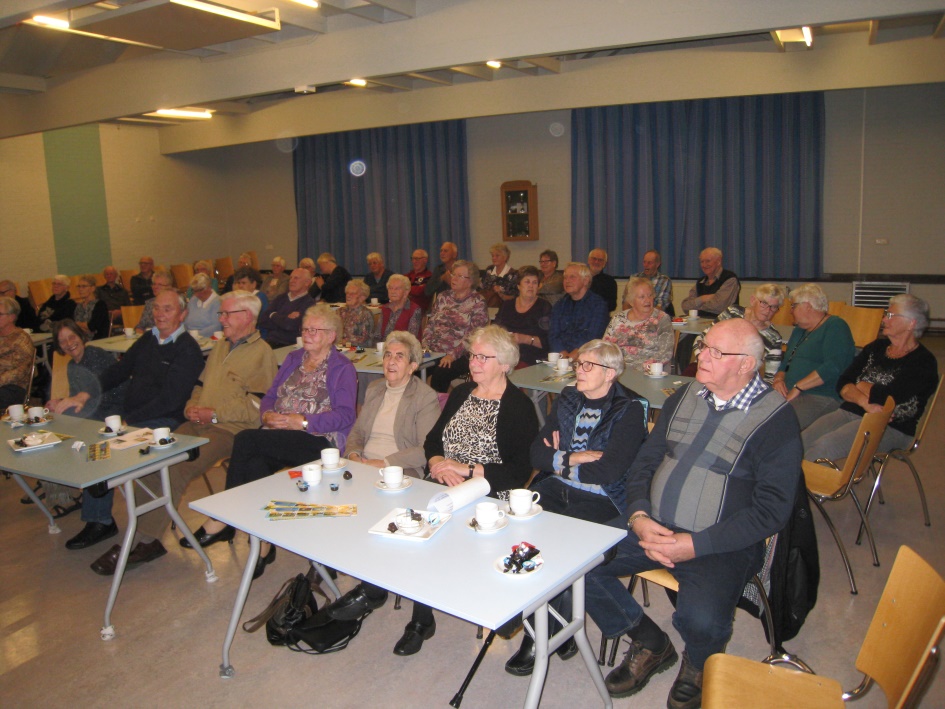 Hulp bij Belastinginvulling over 2019 voor leden van de SenioorDeze hulp wordt U door “De Senioor” aangeboden, en de heren Jos Tabink  en Rien de Blok zorgen als vrijwilliger voor de uitvoering, echter alleen voor leden van “De Senioor”.  In geval van een echtpaar/partner-huisgenoot moeten beide lid zijn).Zoals in voorgaande jaren zullen Jos en Rien de hun bekende “klanten” weer gaan helpen met het invullen van belastingaangifte en - ( indien van toepassing)  -  helpen bij het aanvragen of aanpassen van huur en/of  zorgtoeslagen.  Zij nemen dan vanaf midden Februari 2020 contact met hen op.Nieuwe aanmeldingen lopen via het secretariaat van “De Senioor”  Dhr. Henk de Geeter.                           Geef aan hem ook Uw BSN nummer, geboortedatum en telefoonnummer.Wij vragen nooit om een pincodeHierna wordt U rechtstreeks door Rien of Jos benaderd.Jos en Rien volgen elk jaar cursussen en werken met het speciale kennisnetwerk van de belastingdienst en de Federatie Algemene Senioren verenigingen ( FASv).  Deze federatie ijvert ervoor om voor aangesloten seniorenverenigingen, het kennisniveau van de Belasting invulhulpen  door regelmatige bijscholing hoog  te houden. Aanvragen van een machtigingscode is niet meer nodig. Als U vorig jaar een machtigingscode ontving krijgt U deze dit jaar automatisch in de bus. Geef die dan door aan Jos of Rien.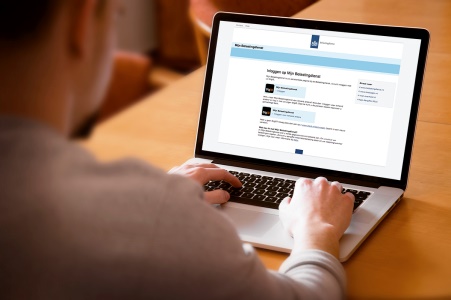 Vervolg Hulp bij belasting invulling 2019Leden die door Jos of Rien geholpen willen worden ( ook de bestaande “klanten” ) wordt verzocht alvast onderstaande gegevens te verzamelen zodat invulling van de belastingaangiften soepel kan verlopen.Jaaropgave(n) van  pensioenfondsen en evt. andere inkomsten.Jaaropgave SVB (AOW)Gegevens over specifieke zorgkosten door U zelf betaald in 2019 (evt. bonnetjes.)Gegevens (betalingsbewijzen) over giften.Jaaropgaven van bank en spaarrekeningen met (saldo per 1-1-2019 en per 31-12-2019)6  Kopie belastingaangifte over 2018 Bij een huurwoning – de huurgegevens. Bij een koopwoning- de hypotheekgegevens ( hoogte) en    bankoverzicht betaalde rente. Bij een koopwoning de recent ontvangen aanslag van de gemeente waarin de WOZ waarde staat aangegeven.Vanwege de gestegen kosten in de afgelopen jaren wordt de onkostenvergoeding verhoogd naar € 12,50 voor een alleenstaande en € 25 voor een echtpaar/partner-huisgenoot                                                                                                                                                                                                                                                De onkostenvergoeding kan U rechtstreeks aan uw belasting invulhulp voldoen.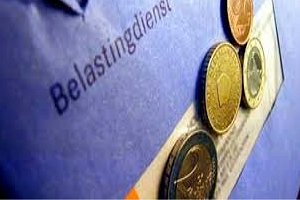 Het bestuur van “De Senioor” met dank aan  onze belastinginvullers.Hierbij een bericht van onze belangen behartiger die bij de gesprekken met de Sociaal Economische Raad aanwezig zijn.							 Utrecht, 20 december 2019Betreft: Koepel Gepensioneerden.      Geachte FASv leden,  De koepelorganisaties voor gepensioneerden KNVG (Koepel van Nederlandse Verenigingen van Gepensioneerden) en NVOG (Nederlandse Vereniging van Organisaties van Gepensioneerden) zullen vanaf 1 januari 2020 als één nieuwe organisatie door het leven gaan onder de naam ‘Koepel Gepensioneerden’. Grootste ouderenorganisatie Door de fusie van onze organisaties ontstaat de grootste ouderenorganisatie van Nederland. De nieuwe Koepel Gepensioneerden vertegenwoordigt direct zo’n 300.000 gepensioneerden en indirect alle drie miljoen gepensioneerden in ons land. Bij de Koepel Gepensioneerden zijn ruim 150 organisaties van gepensioneerden aangesloten, alsmede KBO-Brabant en de Federatie van Algemene Senioren Verenigingen (FASv). Breder dan inkomensbelangen In het verleden hebben onze organisaties zich specifiek gericht op de pensioenbelangen van gepensioneerden. De laatste jaren is steeds duidelijker geworden, dat de vraagstukken waarmee gepensioneerden en andere senioren te maken krijgen meer terreinen omvat dan pensioenen en inkomen. Daarom houdt de Koepel Gepensioneerden zich ook bezig met zorg, welzijn en wonen. Door de schaalvergroting die we nu bereiken, kunnen we de bredere belangen van gepensioneerden en senioren in Nederland nog beter behartigen. Spreekbuis gepensioneerd Nederland De Koepel Gepensioneerden wil een kennis gedreven belangenorganisatie zijn en spreekbuis en aanspreekpunt voor heel gepensioneerd Nederland. De nieuwe organisatie staat open voor samenwerking met andere seniorenorganisaties om samen sterk te staan in alles wat op senioren af komt. De koepel speelt via het AGE platform Europe en de ouderenkoepel EURAG ook een stevige rol in de belangenbehartiging en in de uitwisseling van kennis en ervaring in Europa.  Federatie Algemene Seniorenverenigingen (FASv) De seniorenverenigingen die aangesloten zijn bij de FASv waren  onder de vlag van de NVOG rechtstreeks lid van deze organisatie. Dit lidmaatschap vervalt per 31 december 2019 daar per die datum de NVOG zal ophouden te bestaan. Op 17 mei 2019 heeft de Federatieraad van de FASv besloten om als één organisatie, per 1 januari 2020, lid te worden van de nieuwe organisatie Koepel 20 december 2019 Pagina 2 Gepensioneerden. Statutair is vastgelegd dat de FASv recht heeft op een bestuurszetel in het nieuwe te vormen bestuur van de Koepel Gepensioneerden. Door middel van deze bestuurszetel heeft de FASv rechtstreeks invloed op de bestuurlijke besluitvorming binnen de nieuwe Koepel. Leden van de FASv zijn welkom op de vergaderingen van de Koepel van Gepensioneerden, maar hebben daarbij geen stemrecht. Bestuur De voorzitters van KNVG en van NVOG zullen de eerste tijd de nieuwe fusieorganisatie leiden in een duovoorzitterschap. Hiermee blijven in deze hectische periode rond de pensioenen interne en externe netwerken en overlegverbanden in stand. Het bestuur van de Koepel Gepensioneerden wordt verder gevormd door Peter Sibinga (vicevoorzitter), Dick van der Windt (secretaris), Dick Bode (penningmeester), Noud van Vught namens KBO-Brabant en Erik Triemstra namens de FASv. Bureau Het secretariaat van de Koepel wordt gevormd door mevrouw Belinda Koops en mevrouw Marij Verlinden. Het kantoor van de Koepel Gepensioneerden is gevestigd aan de Churchilllaan 11 in Utrecht. Het telefoonnummer is 030 - 2846080.  Ons emailadres: secretariaat@koepelgepensioneerden.nl. Per 1 januari vindt u onze informatie op onze nieuwe website: www.koepelgepensioneerden.nl. Wij danken u namens NVOG en KNVG voor de prettige contacten in de afgelopen jaren. We spreken de hoop uit dat u de nieuwe Koepel Gepensioneerden op dezelfde wijze tegemoet zult treden als haar voorgangers.  Met vriendelijke groet, Joep Schouten               Jaap van der Spek Voorzitter NVOG		Voorzitter KNVGBesluiten en opmerkingen                  OpeningMededelingenVaststellen agendaArie opent de vergadering met de opmerking dat er kennelijk “Geen stront aan de knikker is”, gezien de opkomst van maar 31 leden.In de laatste Nieuwsbrief staan de notulen, het jaarverslag en de agenda voor vanavond. Het financieel verslag ligt ter tafel.       De twee kopjes koffie voor de Bingo                    worden betaald door “De Senioor”Het bestuur van “De Senioor” wil graag dat de plannen met het busje van “Het Ellertsveld”worden besprokenNotulen van de jaarvergadering7 maart 2018Geen op – of aanmerkingen. Dus de notulen worden goedgekeurd.Jaarverslag 2018Geen op – of aanmerkingen. Dus ook het jaarverslag wordt goedgekeurd.Goedkeuring Algemene Verordening persoonsbeschermingBusje EllertsveldDezelfde vijf leden,die eerder de inhoud van het Huishoudelijk Reglement goedkeurden, hebben de veranderingen  i.v.m. de AVG in het Huishoudelijk Reglement en het benodigde Protocol bekeken en goedgekeurd. Arie bedankt deze vijf leden voor hun werk hieraan.Omdat het bestuur het idee heeft dat een aantal leden onze avonden niet bezoeken in verband met het vervoer naar deze avonden, heeft zij contact opgenomen met “Het Ellertsveld” met de vraag of we het busje van hen kunnen huren, wanneer wij een gezellige avond o.i.d. organiseren.  De kosten hiervoor zijn 20 euro voor het busje met 8 zitplaatsen. Eventueel kan een rolstoel mee ( geen elektrische). Dat gaat dan ten koste van een zitplaats. De leden die gebruik willen maken van het busje betalen 2 euro 50. We hebben twee leden die als vrijwilliger reeds met het busje rijden. Leden die gebruik willen maken van het busje dienen zich een week voor een activiteit op te geven bij Trijn Tangenberg. We zullen een jaar proefdraaien met dit experiment en daarna kijken in hoeverre dit zinvol is.Financieel overzichtLigt ter tafel. Hanny zal eventueel vragen uit de zaal beantwoorden. Vraag: Hoe zit het met de subsidie van de gemeente voor de Koersbalclub. Deze wordt op onze rekening gestort, omdat de Koersbalclub geen IBANnr. heeft.  Daarna wordt  hetgeld overgemaakt naar Peter van der Lind die alles aangevraagd heeft en voor verdere verdeling zorgtDe contributie voor de V.O.S.D. bedraagt 0,50 euro per lid.KascontroleKascommissie: mevr. A. Aardema                en Rien de BlokB. Koopman is reserve.        De kascommissie keurt bij monde        van de heer De Blok de boeken        van “De Senioor”goed en verleent         décharge.  De heer De Blok       vraagt om een applaus voor         penningmeesteres Hanny, die alles       keurig en goed voor elkaar heeft .      Mevrouw Aardema wordt bedankt voor         het werk van de afgelopen twee jaar.      De heer Koopman en de heer De Blok      vormen de kascommissie      voor het volgende jaar.Hennie Tangenberg is dan reserve.Bestuursverkiezing Hanny Kleef– aftredend en herkiesbaarWe beloven Hanny dat we naarstig op zoek gaan naar een anderePenningmeester, mocht zij willen stoppen in de komende vier jaar.Lammie Hummel – aftredend en niet herkiesbaar.   Nadat met waarderende woorden    en een cadeau met bloemen     afscheid is genomen van Lammie      Hummel, stelt het bestuur   Trijn Tangenberg kandidaat. De leden    ter vergadering aanwezig gaan    hiermee akkoord.RondvraagArie legt op een vraag uit,hoe de spelregels van het Neutie schieten – door ons gehanteerd – zijn.Sluiting  zakelijk gedeelteArie meldt dat er kaarten verkrijgbaar zijn voor de gezamenlijke avond van de ouderenverenigingen van Sleen, Schoonoord, Dalen en Oosterhesselen.Pauze De bingo wordt voorbereid.BingoLeuk, spannend en gezellig met vele prijzen en troostprijzenSluitingArie bedankt de aanwezigen en wenst iedereen een veilige terugreis. 